Қысқа мерзімді сабақ жоспарыҰзақ мерзімді жоспардың тарауы:3-бөлім. «Адам жанының құпиясы»Ұзақ мерзімді жоспардың тарауы:3-бөлім. «Адам жанының құпиясы»Ұзақ мерзімді жоспардың тарауы:3-бөлім. «Адам жанының құпиясы»Мектеп: №1 Красный яр орта мектебіМектеп: №1 Красный яр орта мектебіМектеп: №1 Красный яр орта мектебіКүні: Күні: Күні: Мұғалімнің аты-жөні: Саденова Гүлнар ШөптібайқызыМұғалімнің аты-жөні: Саденова Гүлнар ШөптібайқызыМұғалімнің аты-жөні: Саденова Гүлнар ШөптібайқызыСынып:9Қазақ әдебиетіСынып:9Қазақ әдебиетіСынып:9Қазақ әдебиетіҚатысқандар:Қатыспағандар:Қатыспағандар:Сабақтың тақырыбыСабақтың тақырыбыФ.Оңғарсынова «Өлең, мен сені аялап өтем»Ф.Оңғарсынова «Өлең, мен сені аялап өтем»Ф.Оңғарсынова «Өлең, мен сені аялап өтем»Ф.Оңғарсынова «Өлең, мен сені аялап өтем»Осы сабақта қолжеткізілетін оқу-мақсаттары(оқубағдарламасынасілтеме)Осы сабақта қолжеткізілетін оқу-мақсаттары(оқубағдарламасынасілтеме)9.1.4.1 Көркем шығармадан алған үзінділерді шығармашылық жұмыстарда қолдану.9.2.3.1 Шығармадағы әдеби тілді құбылтумен айшықтаудың (троп пен фигура) түрлерін талдай отырып, автор стиліне баға беру.9.1.4.1 Көркем шығармадан алған үзінділерді шығармашылық жұмыстарда қолдану.9.2.3.1 Шығармадағы әдеби тілді құбылтумен айшықтаудың (троп пен фигура) түрлерін талдай отырып, автор стиліне баға беру.9.1.4.1 Көркем шығармадан алған үзінділерді шығармашылық жұмыстарда қолдану.9.2.3.1 Шығармадағы әдеби тілді құбылтумен айшықтаудың (троп пен фигура) түрлерін талдай отырып, автор стиліне баға беру.9.1.4.1 Көркем шығармадан алған үзінділерді шығармашылық жұмыстарда қолдану.9.2.3.1 Шығармадағы әдеби тілді құбылтумен айшықтаудың (троп пен фигура) түрлерін талдай отырып, автор стиліне баға беру.Сабақ мақсаттарыСабақ мақсаттарыФ.Оңғарсынованың «Өлең, мен сені аялап өтем» өлеңіндегі әдеби тілді құбылту мен айшықтаудың түрлеріне талдайды.Ф.Оңғарсынованың «Өлең, мен сені аялап өтем» өлеңіндегі әдеби тілді құбылту мен айшықтаудың түрлеріне талдайды.Ф.Оңғарсынованың «Өлең, мен сені аялап өтем» өлеңіндегі әдеби тілді құбылту мен айшықтаудың түрлеріне талдайды.Ф.Оңғарсынованың «Өлең, мен сені аялап өтем» өлеңіндегі әдеби тілді құбылту мен айшықтаудың түрлеріне талдайды.Сабақ мақсаттарыСабақ мақсаттарыКөркем шығармадан алынған үзінді арқылы автор стиліне баға береді, салыстырады, өз ойларын білдіреді, шығармашылық жұмыстар жазады. (өлең, мақала, эссе)Көркем шығармадан алынған үзінді арқылы автор стиліне баға береді, салыстырады, өз ойларын білдіреді, шығармашылық жұмыстар жазады. (өлең, мақала, эссе)Көркем шығармадан алынған үзінді арқылы автор стиліне баға береді, салыстырады, өз ойларын білдіреді, шығармашылық жұмыстар жазады. (өлең, мақала, эссе)Көркем шығармадан алынған үзінді арқылы автор стиліне баға береді, салыстырады, өз ойларын білдіреді, шығармашылық жұмыстар жазады. (өлең, мақала, эссе)Сабақ мақсаттарыСабақ мақсаттарыФ.Оңғарсынованың «Өлең, мен сені аялап өтем» өлеңінен алынған үзінділер арқылы құбылту мен айшықтаудың түрлерін пайдаланып, өмірмен байланыстыра әдеби эссе, мақала, сын мақала шығармашылық жұмыстар жазады.Ф.Оңғарсынованың «Өлең, мен сені аялап өтем» өлеңінен алынған үзінділер арқылы құбылту мен айшықтаудың түрлерін пайдаланып, өмірмен байланыстыра әдеби эссе, мақала, сын мақала шығармашылық жұмыстар жазады.Ф.Оңғарсынованың «Өлең, мен сені аялап өтем» өлеңінен алынған үзінділер арқылы құбылту мен айшықтаудың түрлерін пайдаланып, өмірмен байланыстыра әдеби эссе, мақала, сын мақала шығармашылық жұмыстар жазады.Ф.Оңғарсынованың «Өлең, мен сені аялап өтем» өлеңінен алынған үзінділер арқылы құбылту мен айшықтаудың түрлерін пайдаланып, өмірмен байланыстыра әдеби эссе, мақала, сын мақала шығармашылық жұмыстар жазады.Бағалау критерийіБағалау критерийіКөркем шығармадағы троп пен фигура түрлерін талдайды. Көркем шығармадан алған үзінділерді шығармашылық жұмыста қолданады.Көркем шығармадағы үзінділерден автор бейнесіне баға бере отырып, шығармашылық жұмыс жазады.Көркем шығармадан алынған үзіндідегі құбылту мен айшықтауды пайдаланып,өмірімен байланыстыра әдеби эссе, мақала, сын мақала жазады.Көркем шығармадағы троп пен фигура түрлерін талдайды. Көркем шығармадан алған үзінділерді шығармашылық жұмыста қолданады.Көркем шығармадағы үзінділерден автор бейнесіне баға бере отырып, шығармашылық жұмыс жазады.Көркем шығармадан алынған үзіндідегі құбылту мен айшықтауды пайдаланып,өмірімен байланыстыра әдеби эссе, мақала, сын мақала жазады.Көркем шығармадағы троп пен фигура түрлерін талдайды. Көркем шығармадан алған үзінділерді шығармашылық жұмыста қолданады.Көркем шығармадағы үзінділерден автор бейнесіне баға бере отырып, шығармашылық жұмыс жазады.Көркем шығармадан алынған үзіндідегі құбылту мен айшықтауды пайдаланып,өмірімен байланыстыра әдеби эссе, мақала, сын мақала жазады.Көркем шығармадағы троп пен фигура түрлерін талдайды. Көркем шығармадан алған үзінділерді шығармашылық жұмыста қолданады.Көркем шығармадағы үзінділерден автор бейнесіне баға бере отырып, шығармашылық жұмыс жазады.Көркем шығармадан алынған үзіндідегі құбылту мен айшықтауды пайдаланып,өмірімен байланыстыра әдеби эссе, мақала, сын мақала жазады.Тілдік  мақсаттарТілдік  мақсаттарОқушылар  орындай  алады:Көркем шығармадан алынған үзіндіден құбылту мен айшықтаудың түрлеріне талдап, автор стиліне баға береді. Көркем шығармадан алған үзінділерді шығармашылық жұмыста қолданадыАвтор стиліне баға бере отырып ,  шығармашылық жұмыс жазадыКөркем шығармадан алынған үзіндідегі құбылту мен айшықтауды пайдаланып, әдеби эссе, мақала, сын мақала жазады, өмірмен байланыстырады.Оқушылар  орындай  алады:Көркем шығармадан алынған үзіндіден құбылту мен айшықтаудың түрлеріне талдап, автор стиліне баға береді. Көркем шығармадан алған үзінділерді шығармашылық жұмыста қолданадыАвтор стиліне баға бере отырып ,  шығармашылық жұмыс жазадыКөркем шығармадан алынған үзіндідегі құбылту мен айшықтауды пайдаланып, әдеби эссе, мақала, сын мақала жазады, өмірмен байланыстырады.Оқушылар  орындай  алады:Көркем шығармадан алынған үзіндіден құбылту мен айшықтаудың түрлеріне талдап, автор стиліне баға береді. Көркем шығармадан алған үзінділерді шығармашылық жұмыста қолданадыАвтор стиліне баға бере отырып ,  шығармашылық жұмыс жазадыКөркем шығармадан алынған үзіндідегі құбылту мен айшықтауды пайдаланып, әдеби эссе, мақала, сын мақала жазады, өмірмен байланыстырады.Оқушылар  орындай  алады:Көркем шығармадан алынған үзіндіден құбылту мен айшықтаудың түрлеріне талдап, автор стиліне баға береді. Көркем шығармадан алған үзінділерді шығармашылық жұмыста қолданадыАвтор стиліне баға бере отырып ,  шығармашылық жұмыс жазадыКөркем шығармадан алынған үзіндідегі құбылту мен айшықтауды пайдаланып, әдеби эссе, мақала, сын мақала жазады, өмірмен байланыстырады.Тілдік  мақсаттарТілдік  мақсаттарПәнге  қатысты  сөздік  қор мен терминдер: Фариза ақын, поэзия әлемі, троп, өлең құрылысы, троп түрлері, Пәнге  қатысты  сөздік  қор мен терминдер: Фариза ақын, поэзия әлемі, троп, өлең құрылысы, троп түрлері, Пәнге  қатысты  сөздік  қор мен терминдер: Фариза ақын, поэзия әлемі, троп, өлең құрылысы, троп түрлері, Пәнге  қатысты  сөздік  қор мен терминдер: Фариза ақын, поэзия әлемі, троп, өлең құрылысы, троп түрлері, Тілдік  мақсаттарТілдік  мақсаттарЭССЕ, мақала, өлең жазуға арналған пайдалы  тіркестерПоэзия әлемі, Өлең сөздің патшасы, Өлең мен сені аялаймын, Ақын мен өлеңЭССЕ, мақала, өлең жазуға арналған пайдалы  тіркестерПоэзия әлемі, Өлең сөздің патшасы, Өлең мен сені аялаймын, Ақын мен өлеңЭССЕ, мақала, өлең жазуға арналған пайдалы  тіркестерПоэзия әлемі, Өлең сөздің патшасы, Өлең мен сені аялаймын, Ақын мен өлеңЭССЕ, мақала, өлең жазуға арналған пайдалы  тіркестерПоэзия әлемі, Өлең сөздің патшасы, Өлең мен сені аялаймын, Ақын мен өлеңТілдік  мақсаттарТілдік  мақсаттарТалқылауға арналған сұрақтар:Ақын өлеңді аялап оны қалай түсіндіреді?Ақынның өнерге деген махаббаты қандай?Талқылауға арналған сұрақтар:Ақын өлеңді аялап оны қалай түсіндіреді?Ақынның өнерге деген махаббаты қандай?Талқылауға арналған сұрақтар:Ақын өлеңді аялап оны қалай түсіндіреді?Ақынның өнерге деген махаббаты қандай?Талқылауға арналған сұрақтар:Ақын өлеңді аялап оны қалай түсіндіреді?Ақынның өнерге деген махаббаты қандай?Тілдік  мақсаттарТілдік  мақсаттарНе себепті Фариза Оңғарсынова «Өлең, мен сені аялап өтем» деп  жазады?       Не себепті Фариза Оңғарсынова «Өлең, мен сені аялап өтем» деп  жазады?       Не себепті Фариза Оңғарсынова «Өлең, мен сені аялап өтем» деп  жазады?       Не себепті Фариза Оңғарсынова «Өлең, мен сені аялап өтем» деп  жазады?       Құндылықтарға баулуҚұндылықтарға баулу«Зайырлы қоғам және жоғары руханият» (3 құндылық) шығарманы оқыту арқылы шынайы сезімге, адал махаббатқа, өнерге деген құрметке, сыйластыққа және ізгілікке  тәрбиелеу.Оқушылардың бойында  өлеңге деген құрметті қалыптастырып, поэзияға деген махаббаттарын оятады, адамгершілік қасиеттері қалыптастыру.«Зайырлы қоғам және жоғары руханият» (3 құндылық) шығарманы оқыту арқылы шынайы сезімге, адал махаббатқа, өнерге деген құрметке, сыйластыққа және ізгілікке  тәрбиелеу.Оқушылардың бойында  өлеңге деген құрметті қалыптастырып, поэзияға деген махаббаттарын оятады, адамгершілік қасиеттері қалыптастыру.«Зайырлы қоғам және жоғары руханият» (3 құндылық) шығарманы оқыту арқылы шынайы сезімге, адал махаббатқа, өнерге деген құрметке, сыйластыққа және ізгілікке  тәрбиелеу.Оқушылардың бойында  өлеңге деген құрметті қалыптастырып, поэзияға деген махаббаттарын оятады, адамгершілік қасиеттері қалыптастыру.«Зайырлы қоғам және жоғары руханият» (3 құндылық) шығарманы оқыту арқылы шынайы сезімге, адал махаббатқа, өнерге деген құрметке, сыйластыққа және ізгілікке  тәрбиелеу.Оқушылардың бойында  өлеңге деген құрметті қалыптастырып, поэзияға деген махаббаттарын оятады, адамгершілік қасиеттері қалыптастыру.Пәнаралық байланысПәнаралық байланысМузыка,әдебиет теориясы, өзін-өзі тану.Музыка,әдебиет теориясы, өзін-өзі тану.Музыка,әдебиет теориясы, өзін-өзі тану.Музыка,әдебиет теориясы, өзін-өзі тану.Алдыңғы оқуАлдыңғы оқуФ.Оңғарсынова туралы өмірбаянын бейнефильм көрген, аудио жазбалар арқылы  ақынның өлеңдерін тыңдаған.Ф.Оңғарсынова туралы өмірбаянын бейнефильм көрген, аудио жазбалар арқылы  ақынның өлеңдерін тыңдаған.Ф.Оңғарсынова туралы өмірбаянын бейнефильм көрген, аудио жазбалар арқылы  ақынның өлеңдерін тыңдаған.Ф.Оңғарсынова туралы өмірбаянын бейнефильм көрген, аудио жазбалар арқылы  ақынның өлеңдерін тыңдаған.ЖоспарЖоспарЖоспарЖоспарЖоспарЖоспарСабақтың жоспарланған кезеңдері Сабақтағы жоспарланған  тапсырма  түрлері Сабақтағы жоспарланған  тапсырма  түрлері Сабақтағы жоспарланған  тапсырма  түрлері Сабақтағы жоспарланған  тапсырма  түрлері РесурстарСабақтың басы5минут1 минут1 минут3 минутҰйымдастыру кезеңі:Психологиялық аухал«Әдебиет әлеміндегі саған ұқсас кейіпкер» әдісі арқылы бір-бірінәдеби кейіпкерлерге теңейді.Топтарға бөлу: «Мозайка» әдісі. (Ф.Оңғарсынованың жыр жинақтарының мұқабасын құрау арқылы топқа бөлеміз. 1 топ: «Сандуғаш»2 топ: «Маңғыстау маржандары»3 топ: «Асау толқын»С.Ж. Тақырыпты болжау: Фариза Оңғарсынованың өзі даусымен «Өлең» өлеңінің бір шумағын тыңдату.Тыңдаған өлеңдері арқылы тақырыпты болжаңдар, өткен білімдерін қайталау мақсатындасұрақтар  жауап беріңдер.Тыңдаған өлеңнің тақырыбы не деп ойлайсыздар?Ф.Оңғарсынованың қазақ әдебиетіне қосқан үлесі қандай?Автор қандай тақырыпқа қалам тербеген?Ф.Оңғарсынова лирик ақын дегеніне келісесіңдер ме? Өз ойыңмен дәлелде.ДескрипторТақырыпты болжайды. Сұраққа толық жауап бередіФ.Оңғарсынова туралы өткен білімдеріне ой шақырады.Өз ойларымен дәлелдейді.Қалыптастырушы бағалау«Өлең құрылысы» әдісі арқылы мұғалім бағалайды.Керемет – ӨлеңӨте жақсы  – Өлең шумағыЖақсы- өлеңнін жолыҰйымдастыру кезеңі:Психологиялық аухал«Әдебиет әлеміндегі саған ұқсас кейіпкер» әдісі арқылы бір-бірінәдеби кейіпкерлерге теңейді.Топтарға бөлу: «Мозайка» әдісі. (Ф.Оңғарсынованың жыр жинақтарының мұқабасын құрау арқылы топқа бөлеміз. 1 топ: «Сандуғаш»2 топ: «Маңғыстау маржандары»3 топ: «Асау толқын»С.Ж. Тақырыпты болжау: Фариза Оңғарсынованың өзі даусымен «Өлең» өлеңінің бір шумағын тыңдату.Тыңдаған өлеңдері арқылы тақырыпты болжаңдар, өткен білімдерін қайталау мақсатындасұрақтар  жауап беріңдер.Тыңдаған өлеңнің тақырыбы не деп ойлайсыздар?Ф.Оңғарсынованың қазақ әдебиетіне қосқан үлесі қандай?Автор қандай тақырыпқа қалам тербеген?Ф.Оңғарсынова лирик ақын дегеніне келісесіңдер ме? Өз ойыңмен дәлелде.ДескрипторТақырыпты болжайды. Сұраққа толық жауап бередіФ.Оңғарсынова туралы өткен білімдеріне ой шақырады.Өз ойларымен дәлелдейді.Қалыптастырушы бағалау«Өлең құрылысы» әдісі арқылы мұғалім бағалайды.Керемет – ӨлеңӨте жақсы  – Өлең шумағыЖақсы- өлеңнін жолыҰйымдастыру кезеңі:Психологиялық аухал«Әдебиет әлеміндегі саған ұқсас кейіпкер» әдісі арқылы бір-бірінәдеби кейіпкерлерге теңейді.Топтарға бөлу: «Мозайка» әдісі. (Ф.Оңғарсынованың жыр жинақтарының мұқабасын құрау арқылы топқа бөлеміз. 1 топ: «Сандуғаш»2 топ: «Маңғыстау маржандары»3 топ: «Асау толқын»С.Ж. Тақырыпты болжау: Фариза Оңғарсынованың өзі даусымен «Өлең» өлеңінің бір шумағын тыңдату.Тыңдаған өлеңдері арқылы тақырыпты болжаңдар, өткен білімдерін қайталау мақсатындасұрақтар  жауап беріңдер.Тыңдаған өлеңнің тақырыбы не деп ойлайсыздар?Ф.Оңғарсынованың қазақ әдебиетіне қосқан үлесі қандай?Автор қандай тақырыпқа қалам тербеген?Ф.Оңғарсынова лирик ақын дегеніне келісесіңдер ме? Өз ойыңмен дәлелде.ДескрипторТақырыпты болжайды. Сұраққа толық жауап бередіФ.Оңғарсынова туралы өткен білімдеріне ой шақырады.Өз ойларымен дәлелдейді.Қалыптастырушы бағалау«Өлең құрылысы» әдісі арқылы мұғалім бағалайды.Керемет – ӨлеңӨте жақсы  – Өлең шумағыЖақсы- өлеңнін жолыҰйымдастыру кезеңі:Психологиялық аухал«Әдебиет әлеміндегі саған ұқсас кейіпкер» әдісі арқылы бір-бірінәдеби кейіпкерлерге теңейді.Топтарға бөлу: «Мозайка» әдісі. (Ф.Оңғарсынованың жыр жинақтарының мұқабасын құрау арқылы топқа бөлеміз. 1 топ: «Сандуғаш»2 топ: «Маңғыстау маржандары»3 топ: «Асау толқын»С.Ж. Тақырыпты болжау: Фариза Оңғарсынованың өзі даусымен «Өлең» өлеңінің бір шумағын тыңдату.Тыңдаған өлеңдері арқылы тақырыпты болжаңдар, өткен білімдерін қайталау мақсатындасұрақтар  жауап беріңдер.Тыңдаған өлеңнің тақырыбы не деп ойлайсыздар?Ф.Оңғарсынованың қазақ әдебиетіне қосқан үлесі қандай?Автор қандай тақырыпқа қалам тербеген?Ф.Оңғарсынова лирик ақын дегеніне келісесіңдер ме? Өз ойыңмен дәлелде.ДескрипторТақырыпты болжайды. Сұраққа толық жауап бередіФ.Оңғарсынова туралы өткен білімдеріне ой шақырады.Өз ойларымен дәлелдейді.Қалыптастырушы бағалау«Өлең құрылысы» әдісі арқылы мұғалім бағалайды.Керемет – ӨлеңӨте жақсы  – Өлең шумағыЖақсы- өлеңнін жолы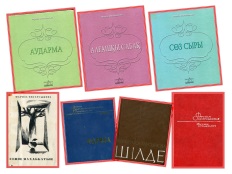 https://youtu.be/o5J9axX6jNcСабақтың ортасы 10 минут2 минутСергіту сәті8 минут10 минутТ.Ж.  1 – тапсырма.  «Жыр жинақтары» әдісі арқылы көркем шығарманы тыңдаңдар,берілген кітаптің ішінен қағазға жазылған  тапсырмаларды орындаңдар.(Білу және түсіну)1-топ «Класстер» әдісі. Жазушының тіл шеберлігіндегі көркемдегіш тәсілдерді қолдануы бойынша сызбаны толтырыңдар.Дескриптор:Көркем шығарманы тыңдайды. Құбылту мен айшықтаудың түрлеріне талдайды.2-топ «Әдебиет теория» кестесі. Кестеге автор бейнесіне, троп пен фигураға өлеңнен мысалдар жазыңдар.Дескриптор:Автор бейнесіне үш мысал жазадыТөрт троптың түрін жазадыТөрт фигура жазады3-топ «Төрт сөйлем» әдісіАқын өлеңінің идеясын бір сөйлеммен келтірПікіріңді бір сөйлеммен дәлелдеБір сөйлеммен мысал келтірБір сөйлеммен ойыңды пысықтап, қорытындылаДескриптор: Өлеңнің идеясын ашатын бір сөйлем жазадыБір сөйлеммен пікірін дәлелдейдіӨлеңнен мысал келтіредіБір сөйлеммен ойын пысықтап қорытындылайдыҚ.Б. «Қыл қалам» тәсілі . Мұғалім бағалауыАқ қалам- өте ақылдыКөк қалам- ақылдыСары қалам – мүмкіндіктер бар«Фариза,  Фаризажан, Фариза қыз» әнін тыңдатуЖ.Ж. 2- тапсырма .«Ойлан, Жұптас, Пікірлес»әдісіБерілген тапсырмаларды орыңда, жекеше өз ойларыңмен пікіріңді (2-3 минут) қағазға түсір. Содан кейін жұбыңмен  3-4 минут  талқыла, 3 минут пікірлес. (қолдану және талдау)А) Автор бейнесін анықтай отырып кестені толтырыңдар.Ә). Венн диаграммасыМ. Мақатаевтың «Поэзия сен менімен егіз бе едің?», «Өлең мен сені аялап өтем» өлеңдерін салыстырыңдар.Б). «Коллаж әңгіме» әдісі. Мағынаны тану. «Аялау» сөзінің мағынасын ақын өлеңінен қалай түсінесің? сызбаны толтырып мағынасын ашыңдар. Дескриптор:1. Автор бейнесін анықтай отырып, өз пікірін білдіреді. 2. Екі өлеңді салыстырады, ұқсастығы мен айырмашылығын табады. 3.Алты сөйлеммен «аялау» сөзінің мағынасын ашады. Қ.Б.«Фариза сыны» тәсілі.Оқушылар бір-бірін бағалауы.Оқушылар сын айту арқылы бір-бірін өзара бағалайды. 3 тапсырма. «Асылдың тұяғы» әдіс. Құбылту мен айшықтаудың түрлерін пайдаланып, шығармашылық жұмыс жазыңдар. (Жинақтау және бағалау)Берілген үзіндіні оқи отырып өздерің қиыналған сәтте неден сая алатындарыңды «Мен сені саялаймын»тақырыбында шағын өлең жазыңдар. Біреудің пасықтығынан, біреудің жасып мұңынан,жүрегім сыздаған кезде, жаным мұздаған кездемен сені саялаймын.«Ақын және өлең» деген тақырыпта ақындық өнер ерекшелігі туралы мақала жаз.Мақалада шығармашылық тұлғалардың сөз өнеріне баға бере отырып айтқан пікірлерін пайдалан.Өлең идеясын талдап, құбылту мен айшықтаудың түрлерін пайдаланып,  эссе жаз. ЭССЕде сөз өнеріне қазіргі жастардың көзқарасы мен құрметі тұрғысынан саралауына назар аудар.Дескриптор:Берілген үзіндіні пайдаланады.Өмірмен байланыстыра отырып, 2 шумақ өлең жазады. Шығармашылық тұлғалардың сөз өнеріне баға бере отырып айтқан пікірлерін пайдаланып, мақала жазады. Өлең идеясын талдап, құбылту мен айшықтаудың түрлерін пайдаланып 100 сөз эссе жазады.Қазіргі жастардың көз қарасы мен құрметі тұрғысында саралайды. ҚБ: «Шабыт мүсіні»тәсілі мұғалім бағалауыМұғалім оқушылардың жұмыстарын шабыт мүсіндері арқылы бағалайды. Т.Ж.  1 – тапсырма.  «Жыр жинақтары» әдісі арқылы көркем шығарманы тыңдаңдар,берілген кітаптің ішінен қағазға жазылған  тапсырмаларды орындаңдар.(Білу және түсіну)1-топ «Класстер» әдісі. Жазушының тіл шеберлігіндегі көркемдегіш тәсілдерді қолдануы бойынша сызбаны толтырыңдар.Дескриптор:Көркем шығарманы тыңдайды. Құбылту мен айшықтаудың түрлеріне талдайды.2-топ «Әдебиет теория» кестесі. Кестеге автор бейнесіне, троп пен фигураға өлеңнен мысалдар жазыңдар.Дескриптор:Автор бейнесіне үш мысал жазадыТөрт троптың түрін жазадыТөрт фигура жазады3-топ «Төрт сөйлем» әдісіАқын өлеңінің идеясын бір сөйлеммен келтірПікіріңді бір сөйлеммен дәлелдеБір сөйлеммен мысал келтірБір сөйлеммен ойыңды пысықтап, қорытындылаДескриптор: Өлеңнің идеясын ашатын бір сөйлем жазадыБір сөйлеммен пікірін дәлелдейдіӨлеңнен мысал келтіредіБір сөйлеммен ойын пысықтап қорытындылайдыҚ.Б. «Қыл қалам» тәсілі . Мұғалім бағалауыАқ қалам- өте ақылдыКөк қалам- ақылдыСары қалам – мүмкіндіктер бар«Фариза,  Фаризажан, Фариза қыз» әнін тыңдатуЖ.Ж. 2- тапсырма .«Ойлан, Жұптас, Пікірлес»әдісіБерілген тапсырмаларды орыңда, жекеше өз ойларыңмен пікіріңді (2-3 минут) қағазға түсір. Содан кейін жұбыңмен  3-4 минут  талқыла, 3 минут пікірлес. (қолдану және талдау)А) Автор бейнесін анықтай отырып кестені толтырыңдар.Ә). Венн диаграммасыМ. Мақатаевтың «Поэзия сен менімен егіз бе едің?», «Өлең мен сені аялап өтем» өлеңдерін салыстырыңдар.Б). «Коллаж әңгіме» әдісі. Мағынаны тану. «Аялау» сөзінің мағынасын ақын өлеңінен қалай түсінесің? сызбаны толтырып мағынасын ашыңдар. Дескриптор:1. Автор бейнесін анықтай отырып, өз пікірін білдіреді. 2. Екі өлеңді салыстырады, ұқсастығы мен айырмашылығын табады. 3.Алты сөйлеммен «аялау» сөзінің мағынасын ашады. Қ.Б.«Фариза сыны» тәсілі.Оқушылар бір-бірін бағалауы.Оқушылар сын айту арқылы бір-бірін өзара бағалайды. 3 тапсырма. «Асылдың тұяғы» әдіс. Құбылту мен айшықтаудың түрлерін пайдаланып, шығармашылық жұмыс жазыңдар. (Жинақтау және бағалау)Берілген үзіндіні оқи отырып өздерің қиыналған сәтте неден сая алатындарыңды «Мен сені саялаймын»тақырыбында шағын өлең жазыңдар. Біреудің пасықтығынан, біреудің жасып мұңынан,жүрегім сыздаған кезде, жаным мұздаған кездемен сені саялаймын.«Ақын және өлең» деген тақырыпта ақындық өнер ерекшелігі туралы мақала жаз.Мақалада шығармашылық тұлғалардың сөз өнеріне баға бере отырып айтқан пікірлерін пайдалан.Өлең идеясын талдап, құбылту мен айшықтаудың түрлерін пайдаланып,  эссе жаз. ЭССЕде сөз өнеріне қазіргі жастардың көзқарасы мен құрметі тұрғысынан саралауына назар аудар.Дескриптор:Берілген үзіндіні пайдаланады.Өмірмен байланыстыра отырып, 2 шумақ өлең жазады. Шығармашылық тұлғалардың сөз өнеріне баға бере отырып айтқан пікірлерін пайдаланып, мақала жазады. Өлең идеясын талдап, құбылту мен айшықтаудың түрлерін пайдаланып 100 сөз эссе жазады.Қазіргі жастардың көз қарасы мен құрметі тұрғысында саралайды. ҚБ: «Шабыт мүсіні»тәсілі мұғалім бағалауыМұғалім оқушылардың жұмыстарын шабыт мүсіндері арқылы бағалайды. Т.Ж.  1 – тапсырма.  «Жыр жинақтары» әдісі арқылы көркем шығарманы тыңдаңдар,берілген кітаптің ішінен қағазға жазылған  тапсырмаларды орындаңдар.(Білу және түсіну)1-топ «Класстер» әдісі. Жазушының тіл шеберлігіндегі көркемдегіш тәсілдерді қолдануы бойынша сызбаны толтырыңдар.Дескриптор:Көркем шығарманы тыңдайды. Құбылту мен айшықтаудың түрлеріне талдайды.2-топ «Әдебиет теория» кестесі. Кестеге автор бейнесіне, троп пен фигураға өлеңнен мысалдар жазыңдар.Дескриптор:Автор бейнесіне үш мысал жазадыТөрт троптың түрін жазадыТөрт фигура жазады3-топ «Төрт сөйлем» әдісіАқын өлеңінің идеясын бір сөйлеммен келтірПікіріңді бір сөйлеммен дәлелдеБір сөйлеммен мысал келтірБір сөйлеммен ойыңды пысықтап, қорытындылаДескриптор: Өлеңнің идеясын ашатын бір сөйлем жазадыБір сөйлеммен пікірін дәлелдейдіӨлеңнен мысал келтіредіБір сөйлеммен ойын пысықтап қорытындылайдыҚ.Б. «Қыл қалам» тәсілі . Мұғалім бағалауыАқ қалам- өте ақылдыКөк қалам- ақылдыСары қалам – мүмкіндіктер бар«Фариза,  Фаризажан, Фариза қыз» әнін тыңдатуЖ.Ж. 2- тапсырма .«Ойлан, Жұптас, Пікірлес»әдісіБерілген тапсырмаларды орыңда, жекеше өз ойларыңмен пікіріңді (2-3 минут) қағазға түсір. Содан кейін жұбыңмен  3-4 минут  талқыла, 3 минут пікірлес. (қолдану және талдау)А) Автор бейнесін анықтай отырып кестені толтырыңдар.Ә). Венн диаграммасыМ. Мақатаевтың «Поэзия сен менімен егіз бе едің?», «Өлең мен сені аялап өтем» өлеңдерін салыстырыңдар.Б). «Коллаж әңгіме» әдісі. Мағынаны тану. «Аялау» сөзінің мағынасын ақын өлеңінен қалай түсінесің? сызбаны толтырып мағынасын ашыңдар. Дескриптор:1. Автор бейнесін анықтай отырып, өз пікірін білдіреді. 2. Екі өлеңді салыстырады, ұқсастығы мен айырмашылығын табады. 3.Алты сөйлеммен «аялау» сөзінің мағынасын ашады. Қ.Б.«Фариза сыны» тәсілі.Оқушылар бір-бірін бағалауы.Оқушылар сын айту арқылы бір-бірін өзара бағалайды. 3 тапсырма. «Асылдың тұяғы» әдіс. Құбылту мен айшықтаудың түрлерін пайдаланып, шығармашылық жұмыс жазыңдар. (Жинақтау және бағалау)Берілген үзіндіні оқи отырып өздерің қиыналған сәтте неден сая алатындарыңды «Мен сені саялаймын»тақырыбында шағын өлең жазыңдар. Біреудің пасықтығынан, біреудің жасып мұңынан,жүрегім сыздаған кезде, жаным мұздаған кездемен сені саялаймын.«Ақын және өлең» деген тақырыпта ақындық өнер ерекшелігі туралы мақала жаз.Мақалада шығармашылық тұлғалардың сөз өнеріне баға бере отырып айтқан пікірлерін пайдалан.Өлең идеясын талдап, құбылту мен айшықтаудың түрлерін пайдаланып,  эссе жаз. ЭССЕде сөз өнеріне қазіргі жастардың көзқарасы мен құрметі тұрғысынан саралауына назар аудар.Дескриптор:Берілген үзіндіні пайдаланады.Өмірмен байланыстыра отырып, 2 шумақ өлең жазады. Шығармашылық тұлғалардың сөз өнеріне баға бере отырып айтқан пікірлерін пайдаланып, мақала жазады. Өлең идеясын талдап, құбылту мен айшықтаудың түрлерін пайдаланып 100 сөз эссе жазады.Қазіргі жастардың көз қарасы мен құрметі тұрғысында саралайды. ҚБ: «Шабыт мүсіні»тәсілі мұғалім бағалауыМұғалім оқушылардың жұмыстарын шабыт мүсіндері арқылы бағалайды. Т.Ж.  1 – тапсырма.  «Жыр жинақтары» әдісі арқылы көркем шығарманы тыңдаңдар,берілген кітаптің ішінен қағазға жазылған  тапсырмаларды орындаңдар.(Білу және түсіну)1-топ «Класстер» әдісі. Жазушының тіл шеберлігіндегі көркемдегіш тәсілдерді қолдануы бойынша сызбаны толтырыңдар.Дескриптор:Көркем шығарманы тыңдайды. Құбылту мен айшықтаудың түрлеріне талдайды.2-топ «Әдебиет теория» кестесі. Кестеге автор бейнесіне, троп пен фигураға өлеңнен мысалдар жазыңдар.Дескриптор:Автор бейнесіне үш мысал жазадыТөрт троптың түрін жазадыТөрт фигура жазады3-топ «Төрт сөйлем» әдісіАқын өлеңінің идеясын бір сөйлеммен келтірПікіріңді бір сөйлеммен дәлелдеБір сөйлеммен мысал келтірБір сөйлеммен ойыңды пысықтап, қорытындылаДескриптор: Өлеңнің идеясын ашатын бір сөйлем жазадыБір сөйлеммен пікірін дәлелдейдіӨлеңнен мысал келтіредіБір сөйлеммен ойын пысықтап қорытындылайдыҚ.Б. «Қыл қалам» тәсілі . Мұғалім бағалауыАқ қалам- өте ақылдыКөк қалам- ақылдыСары қалам – мүмкіндіктер бар«Фариза,  Фаризажан, Фариза қыз» әнін тыңдатуЖ.Ж. 2- тапсырма .«Ойлан, Жұптас, Пікірлес»әдісіБерілген тапсырмаларды орыңда, жекеше өз ойларыңмен пікіріңді (2-3 минут) қағазға түсір. Содан кейін жұбыңмен  3-4 минут  талқыла, 3 минут пікірлес. (қолдану және талдау)А) Автор бейнесін анықтай отырып кестені толтырыңдар.Ә). Венн диаграммасыМ. Мақатаевтың «Поэзия сен менімен егіз бе едің?», «Өлең мен сені аялап өтем» өлеңдерін салыстырыңдар.Б). «Коллаж әңгіме» әдісі. Мағынаны тану. «Аялау» сөзінің мағынасын ақын өлеңінен қалай түсінесің? сызбаны толтырып мағынасын ашыңдар. Дескриптор:1. Автор бейнесін анықтай отырып, өз пікірін білдіреді. 2. Екі өлеңді салыстырады, ұқсастығы мен айырмашылығын табады. 3.Алты сөйлеммен «аялау» сөзінің мағынасын ашады. Қ.Б.«Фариза сыны» тәсілі.Оқушылар бір-бірін бағалауы.Оқушылар сын айту арқылы бір-бірін өзара бағалайды. 3 тапсырма. «Асылдың тұяғы» әдіс. Құбылту мен айшықтаудың түрлерін пайдаланып, шығармашылық жұмыс жазыңдар. (Жинақтау және бағалау)Берілген үзіндіні оқи отырып өздерің қиыналған сәтте неден сая алатындарыңды «Мен сені саялаймын»тақырыбында шағын өлең жазыңдар. Біреудің пасықтығынан, біреудің жасып мұңынан,жүрегім сыздаған кезде, жаным мұздаған кездемен сені саялаймын.«Ақын және өлең» деген тақырыпта ақындық өнер ерекшелігі туралы мақала жаз.Мақалада шығармашылық тұлғалардың сөз өнеріне баға бере отырып айтқан пікірлерін пайдалан.Өлең идеясын талдап, құбылту мен айшықтаудың түрлерін пайдаланып,  эссе жаз. ЭССЕде сөз өнеріне қазіргі жастардың көзқарасы мен құрметі тұрғысынан саралауына назар аудар.Дескриптор:Берілген үзіндіні пайдаланады.Өмірмен байланыстыра отырып, 2 шумақ өлең жазады. Шығармашылық тұлғалардың сөз өнеріне баға бере отырып айтқан пікірлерін пайдаланып, мақала жазады. Өлең идеясын талдап, құбылту мен айшықтаудың түрлерін пайдаланып 100 сөз эссе жазады.Қазіргі жастардың көз қарасы мен құрметі тұрғысында саралайды. ҚБ: «Шабыт мүсіні»тәсілі мұғалім бағалауыМұғалім оқушылардың жұмыстарын шабыт мүсіндері арқылы бағалайды. https://youtu.be/9zM_xLoGdxUЖОБА. «Қазақ әдебиеті»Жалпы білім беретін мектептің 9 – сыныбына арналған оқулық Алматы – «Атамұра» 2019Ақтанова А.СЖүндібаева А.ҚЖүмекенова Л.К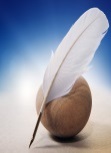 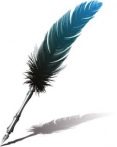 https://youtu.be/rE0WFCkx7kw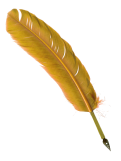 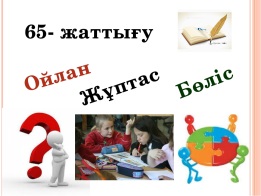 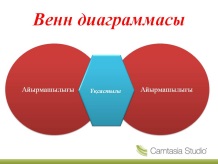 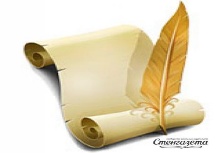 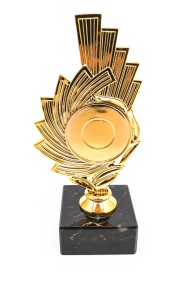 Сабақтыңсоңы5 минут1 минут2 минут 2 минут Үйгетапсырма:Құбылту мен айшықтаудың түрлерін пайдаланып әдеби эссе жазады.Дерек көздерді пайдаланып, Ф.Оңғарсынованың өмірі мен шығармашылығы туралы таныстырылым слайд жасаңдар.Кері  байланыс: «ТИР» әдісі.Қызыл- түсінбедім, Сары – қиындықтар кездесті,Жасыл – түсіндімРефлексия.  «Пирамида» әдісіЕсте сақтау бір маңызды мәліметМенің көбірек білгім келген екі мәлімет.Мен білген үш мәлімет.Мен үйренген төрт мәлімет.Үйгетапсырма:Құбылту мен айшықтаудың түрлерін пайдаланып әдеби эссе жазады.Дерек көздерді пайдаланып, Ф.Оңғарсынованың өмірі мен шығармашылығы туралы таныстырылым слайд жасаңдар.Кері  байланыс: «ТИР» әдісі.Қызыл- түсінбедім, Сары – қиындықтар кездесті,Жасыл – түсіндімРефлексия.  «Пирамида» әдісіЕсте сақтау бір маңызды мәліметМенің көбірек білгім келген екі мәлімет.Мен білген үш мәлімет.Мен үйренген төрт мәлімет.Үйгетапсырма:Құбылту мен айшықтаудың түрлерін пайдаланып әдеби эссе жазады.Дерек көздерді пайдаланып, Ф.Оңғарсынованың өмірі мен шығармашылығы туралы таныстырылым слайд жасаңдар.Кері  байланыс: «ТИР» әдісі.Қызыл- түсінбедім, Сары – қиындықтар кездесті,Жасыл – түсіндімРефлексия.  «Пирамида» әдісіЕсте сақтау бір маңызды мәліметМенің көбірек білгім келген екі мәлімет.Мен білген үш мәлімет.Мен үйренген төрт мәлімет.Үйгетапсырма:Құбылту мен айшықтаудың түрлерін пайдаланып әдеби эссе жазады.Дерек көздерді пайдаланып, Ф.Оңғарсынованың өмірі мен шығармашылығы туралы таныстырылым слайд жасаңдар.Кері  байланыс: «ТИР» әдісі.Қызыл- түсінбедім, Сары – қиындықтар кездесті,Жасыл – түсіндімРефлексия.  «Пирамида» әдісіЕсте сақтау бір маңызды мәліметМенің көбірек білгім келген екі мәлімет.Мен білген үш мәлімет.Мен үйренген төрт мәлімет.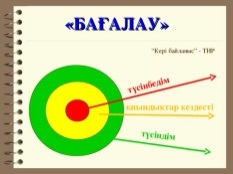 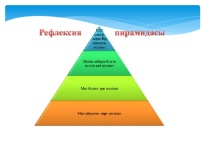 